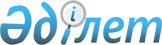 О внесении изменений в решение Степногорского городского маслихата от 24 декабря 2013 года № 5С-25/2 "О бюджете города на 2014-2016 годы"Решение Степногорского городского маслихата Акмолинской области от 27 марта 2014 года № 5С-26/3. Зарегистрировано Департаментом юстиции Акмолинской области 23 апреля 2014 года № 4119      Примечание РЦПИ.

      В тексте документа сохранена пунктуация и орфография оригинала.

      В соответствии с подпунктом 4) пункта 2, пунктом 4 статьи 106, пунктом 5 статьи 109 Бюджетного кодекса Республики Казахстан от 4 декабря 2008 года, подпунктом 1) пункта 1 статьи 6 Закона Республики Казахстан от 23 января 2001 года «О местном государственном управлении и самоуправлении в Республике Казахстан», решением Акмолинского областного маслихата от 5 марта 2014 года № 5С-22-2 «О внесении изменений в решение Акмолинского областного маслихата от 13 декабря 2013 года № 5С-20-2 «Об областном бюджете на 2014-2016 годы», Степногорский городской маслихат РЕШИЛ:



      1. Внести в решение Степногорского городского маслихата «О бюджете города на 2014-2016 годы» от 24 декабря 2013 года № 5С-25/2 (зарегистрировано в Реестре государственной регистрации нормативных правовых актов № 3947, опубликовано 16 января 2014 года в газетах «Степногорск ақшамы» и «Вечерний Степногорск») следующие изменения:



      пункт 1 изложить в новой редакции:



      «1. Утвердить бюджет города на 2014-2016 годы согласно приложениям 1, 2, 3 соответственно, в том числе на 2014 год в следующих объемах:



      1) доходы – 6 408 492,6 тысяч тенге, в том числе по:



      налоговым поступлениям – 2 603 302 тысячи тенге;



      неналоговым поступлениям – 33 802 тысячи тенге;



      поступлениям от продажи основного капитала – 54 024,6 тысяч тенге;



      поступлениям трансфертов – 3 717 364 тысячи тенге;



      2) затраты – 6 440 431 тысяч тенге;



      3) чистое бюджетное кредитование – 109 064 тысячи тенге, в том числе:



      бюджетные кредиты – 109 064 тысячи тенге;



      погашение бюджетных кредитов – 0 тысяч тенге;



      4) сальдо по операциям с финансовыми активами – 0 тысяч тенге, в том числе:



      приобретение финансовых активов – 0 тысяч тенге;



      поступления от продажи финансовых активов государства – 0 тысяч тенге;



      5) дефицит (профицит) бюджета – -141 002,4 тысяч тенге;



      6) финансирование дефицита (использование профицита) бюджета – 141 002,4 тысяч тенге.»;



      приложения 1, 4, 5, 6, 8 к указанному решению изложить в новой редакции согласно приложениям 1, 2, 3, 4, 5 к настоящему решению.



      2. Настоящее решение вступает в силу со дня государственной регистрации в Департаменте юстиции Акмолинской области и вводится в действие с 1 января 2014 года.      Председатель сессии

      городского маслихата                       С.Алпысбаев      Секретарь

      городского маслихата                       Г.Копеева      СОГЛАСОВАНО      Аким города Степногорска                   М.Такамбаев      Руководитель

      государственного учреждения

      «Отдел экономики и финансов

      города Степногорска»                       Ш.Тулегенова

Приложение 1      

к решению Степногорского

городского маслихата  

от 27 марта 2014 года  

№ 5С-26/3       Приложение 1      

к решению Степногорского

городского маслихата  

от 24 декабря 2013 года 

№ 5С-25/2        

Бюджет города на 2014 год

Приложение 2      

к решению Степногорского

городского маслихата  

от 27 марта 2014 года  

№ 5С-26/3       Приложение 4      

к решению Степногорского

городского маслихата  

от 24 декабря 2013 года 

№ 5С-25/2        

Расходы бюджета города за счет целевых трансфертов

Приложение 3      

к решению Степногорского

городского маслихата  

от 27 марта 2014 года  

№ 5С-26/3       Приложение 5      

к решению Степногорского

городского маслихата  

от 24 декабря 2013 года 

№ 5С-25/2        

Перечень бюджетных программ развития бюджета города

Приложение 4      

к решению Степногорского

городского маслихата  

от 27 марта 2014 года  

№ 5С-26/3       Приложение 6      

к решению Степногорского

городского маслихата  

от 24 декабря 2013 года 

№ 5С-25/2        

Резерв местного исполнительного органа города

Приложение 5      

к решению Степногорского

городского маслихата  

от 27 марта 2014 года  

№ 5С-26/3       Приложение 8      

к решению Степногорского

городского маслихата  

от 24 декабря 2013 года 

№ 5С-25/2        

Расходы по содержанию поселка, села, сельского округапродолжение таблицы:
					© 2012. РГП на ПХВ «Институт законодательства и правовой информации Республики Казахстан» Министерства юстиции Республики Казахстан
				КатегорияКатегорияКатегорияКатегорияСумма,

тысяч тенгеКлассКлассКлассСумма,

тысяч тенгеПодклассПодклассСумма,

тысяч тенге12345I. ДОХОДЫ6408492,61HАЛОГОВЫЕ ПОСТУПЛЕHИЯ260330201Подоходный налог1829702Индивидуальный подоходный налог18297003Социальный налог14865101Социальный налог148651004Налоги на собственность4269461Налоги на имущество2759003Земельный налог162504Налог на транспортные средства1337515Единый земельный налог104505Внутренние налоги на товары, работы и услуги4878802Акцизы4449303Поступления за использование природных и других ресурсов195004Сборы за ведение предпринимательской и профессиональной деятельности218505Налог на игорный бизнес160008Обязательные платежи, взимаемые за совершение юридически значимых действий и (или) выдачу документов уполномоченными на то государственными органами или должностными лицами189961Государственная пошлина189962НЕHАЛОГОВЫЕ ПОСТУПЛЕHИЯ3380201Доходы от государственной собственности205721Поступления части чистого дохода государственных предприятий2275Доходы от аренды имущества, находящегося в государственной собственности192207Вознаграждения по кредитам, выданным из государственного бюджета112504Штрафы, пени, санкции, взыскания, налагаемые государственными учреждениями, финансируемыми из государственного бюджета, а также содержащимися и финансируемыми из бюджета (сметы расходов) Национального Банка Республики Казахстан82301Штрафы, пени, санкции, взыскания, налагаемые государственными учреждениями, финансируемыми из государственного бюджета, а также содержащимися и финансируемыми из бюджета (сметы расходов) Национального Банка Республики Казахстан, за исключением поступлений от организаций нефтяного сектора823006Прочие неналоговые поступления50001Прочие неналоговые поступления50003ПОСТУПЛЕНИЯ ОТ ПРОДАЖИ ОСНОВНОГО КАПИТАЛА54024,603Продажа земли и нематериальных активов54024,61Продажа земли49424,62Продажа нематериальных активов46004ПОСТУПЛЕНИЯ ТРАНСФЕРТОВ371736402Трансферты из вышестоящих органов государственного управления37173642Трансферты из областного бюджета3717364Функциональная группаФункциональная группаФункциональная группаФункциональная группаСумма,

тысяч тенгеАдминистратор бюджетных программАдминистратор бюджетных программАдминистратор бюджетных программСумма,

тысяч тенгеПрограммаПрограммаСумма,

тысяч тенгеНаименованиеСумма,

тысяч тенге12345II. ЗАТРАТЫ644043101Государственные услуги общего характера214610,4112Аппарат маслихата района (города областного значения)15251001Услуги по обеспечению деятельности маслихата района (города областного значения)14990003Капитальные расходы государственного органа261122Аппарат акима района (города областного значения)87276,5001Услуги по обеспечению деятельности акима района (города областного значения)75537,6003Капитальные расходы государственного органа11738,9123Аппарат акима района в городе, города районного значения, поселка, села, сельского округа86031,3001Услуги по обеспечению деятельности акима района в городе, города районного значения, поселка, села, сельского округа85520,3022Капитальные расходы государственного органа511459Отдел экономики и финансов района (города областного значения)26051,6001Услуги по реализации государственной политики в области формирования и развития экономической политики, государственного планирования, исполнения бюджета и управления коммунальной собственностью района (города областного значения)23285,6003Проведение оценки имущества в целях налогообложения1406010Приватизация, управление коммунальным имуществом, постприватизационная деятельность и регулирование споров, связанных с этим800011Учет, хранение, оценка и реализация имущества, поступившего в коммунальную собственность200015Капитальные расходы государственного органа36002Оборона5634122Аппарат акима района (города областного значения)5634005Мероприятия в рамках исполнения всеобщей воинской обязанности3134006Предупреждение и ликвидация чрезвычайных ситуаций масштаба района (города областного значения)250003Общественный порядок, безопасность, правовая, судебная, уголовно-исполнительная деятельность2587458Отдел жилищно-коммунального хозяйства, пассажирского транспорта и автомобильных дорог района (города областного значения)2587021Обеспечение безопасности дорожного движения в населенных пунктах258704Образование2262875,3123Аппарат акима района в городе, города районного значения, поселка, села, сельского округа2369005Организация бесплатного подвоза учащихся до школы и обратно в сельской местности2369464Отдел образования района (города областного значения)2250021,3001Услуги по реализации государственной политики на местном уровне в области образования13236003Общеобразовательное обучение1619470,3005Приобретение и доставка учебников, учебно-методических комплексов для государственных учреждений образования района (города областного значения)31452006Дополнительное образование для детей124894007Проведение школьных олимпиад, внешкольных мероприятий и конкурсов районного (городского) масштаба110009Обеспечение деятельности организаций дошкольного воспитания и обучения314318012Капитальные расходы государственного органа120015Ежемесячная выплата денежных средств опекунам (попечителям) на содержание ребенка-сироты (детей-сирот), и ребенка (детей), оставшегося без попечения родителей28019018Организация профессионального обучения29688040Реализация государственного образовательного заказа в дошкольных организациях образования26696067Капитальные расходы подведомственных государственных учреждений и организаций62018467Отдел строительства района (города областного значения)10485037Строительство и реконструкция объектов образования1048506Социальная помощь и социальное обеспечение180844451Отдел занятости и социальных программ района (города областного значения)180340001Услуги по реализации государственной политики на местном уровне в области обеспечения занятости и реализации социальных программ для населения29563002Программа занятости19464004Оказание социальной помощи на приобретение топлива специалистам здравоохранения, образования, социального обеспечения, культуры, спорта и ветеринарии в сельской местности в соответствии с законодательством Республики Казахстан3084005Государственная адресная социальная помощь1462006Оказание жилищной помощи21000007Социальная помощь отдельным категориям нуждающихся граждан по решениям местных представительных органов32672010Материальное обеспечение детей-инвалидов, воспитывающихся и обучающихся на дому2000011Оплата услуг по зачислению, выплате и доставке пособий и других социальных выплат364014Оказание социальной помощи нуждающимся гражданам на дому27776016Государственные пособия на детей до 18 лет12068017Обеспечение нуждающихся инвалидов обязательными гигиеническими средствами и предоставление услуг специалистами жестового языка, индивидуальными помощниками в соответствии с индивидуальной программой реабилитации инвалида16270021Капитальные расходы государственного органа290025Внедрение обусловленной денежной помощи по проекту Өрлеу14327458Отдел жилищно-коммунального хозяйства, пассажирского транспорта и автомобильных дорог района (города областного значения)504050Реализация Плана мероприятий по обеспечению прав и улучшению качества жизни инвалидов 50407Жилищно-коммунальное хозяйство2313163,2123Аппарат акима района в городе, города районного значения, поселка, села, сельского округа12522008Освещение улиц населенных пунктов1222009Обеспечение санитарии населенных пунктов3200010Содержание мест захоронений и погребение безродных6000011Благоустройство и озеленение населенных пунктов2100458Отдел жилищно-коммунального хозяйства, пассажирского транспорта и автомобильных дорог района (города областного значения)145523,6015Освещение улиц в населенных пунктах19000016Обеспечение санитарии населенных пунктов41582017Содержание мест захоронений и захоронение безродных4043,6018Благоустройство и озеленение населенных пунктов36198026Организация эксплуатации тепловых сетей, находящихся в коммунальной собственности районов (городов областного значения)40000031Изготовление технических паспортов на объекты кондоминиумов4700467Отдел строительства района (города областного значения)2150592,6003Проектирование, строительство и (или) приобретение жилья коммунального жилищного фонда11000004Проектирование, развитие, обустройство и (или) приобретение инженерно-коммуникационной инфраструктуры11035005Развитие коммунального хозяйства20000006Развитие системы водоснабжения и водоотведения2106457,6007Развитие благоустройства городов и населенных пунктов2100479Отдел жилищной инспекции района (города областного значения)4525001Услуги по реализации государственной политики на местном уровне в области жилищного фонда452508Культура, спорт, туризм и информационное пространство239346,7455Отдел культуры и развития языков района (города областного значения)186590001Услуги по реализации государственной политики на местном уровне в области развития языков и культуры8474003Поддержка культурно-досуговой работы117222006Функционирование районных (городских) библиотек40246007Развитие государственного языка и других языков народа Казахстана8048032Капитальные расходы подведомственных государственных учреждений и организаций12600456Отдел внутренней политики района (города областного значения)40500,7001Услуги по реализации государственной политики на местном уровне в области информации, укрепления государственности и формирования социального оптимизма граждан9072,7002Услуги по проведению государственной информационной политики через газеты и журналы9624003Реализация мероприятий в сфере молодежной политики5677005Услуги по проведению государственной информационной политики через телерадиовещание15544006Капитальные расходы государственного органа583465Отдел физической культуры и спорта района (города областного значения)12256001Услуги по реализации государственной политики на местном уровне в сфере физической культуры и спорта5308006Проведение спортивных соревнований на районном (города областного значения) уровне2394007Подготовка и участие членов сборных команд района (города областного значения) по различным видам спорта на областных спортивных соревнованиях455410Сельское, водное, лесное, рыбное хозяйство, особо охраняемые природные территории, охрана окружающей среды и животного мира, земельные отношения37967,8459Отдел экономики и финансов района (города областного значения)2289099Реализация мер по оказанию социальной поддержки специалистов2289463Отдел земельных отношений района (города областного значения)7430001Услуги по реализации государственной политики в области регулирования земельных отношений на территории района (города областного значения)7285007Капитальные расходы государственного органа145474Отдел сельского хозяйства и ветеринарии района (города областного значения)28248,8001Услуги по реализации государственной политики на местном уровне в сфере сельского хозяйства и ветеринарии9674,8003Капитальные расходы государственного органа145007Организация отлова и уничтожения бродячих собак и кошек1581008Возмещение владельцам стоимости изымаемых и уничтожаемых больных животных, продуктов и сырья животного происхождения1129012Проведение мероприятий по идентификации сельскохозяйственных животных698013Проведение противоэпизоотических мероприятий1502111Промышленность, архитектурная, градостроительная и строительная деятельность23028,5467Отдел строительства района (города областного значения)11439,5001Услуги по реализации государственной политики на местном уровне в области строительства11439,5468Отдел архитектуры и градостроительства района (города областного значения)11589001Услуги по реализации государственной политики в области архитектуры и градостроительства на местном уровне7589003Разработка схем градостроительного развития территории района и генеральных планов населенных пунктов400012Транспорт и коммуникации91806123Аппарат акима района в городе, города районного значения, поселка, села, сельского округа7100013Обеспечение функционирования автомобильных дорог в городах районного значения, поселках, селах, сельских округах7100458Отдел жилищно-коммунального хозяйства, пассажирского транспорта и автомобильных дорог района (города областного значения)84706022Развитие транспортной инфраструктуры32677023Обеспечение функционирования автомобильных дорог5202913Прочие1038984,3123Аппарат акима района в городе, города районного значения, поселка, села, сельского округа3197040Реализация мер по содействию экономическому развитию регионов в рамках Программы "Развитие регионов"3197455Отдел культуры и развития языков района (города областного значения)53400042Текущее обустройство моногородов в рамках Программы развития моногородов на 2012-2020 годы53400458Отдел жилищно-коммунального хозяйства, пассажирского транспорта и автомобильных дорог района (города областного значения)873074,4001Услуги по реализации государственной политики на местном уровне в области жилищно-коммунального хозяйства, пассажирского транспорта и автомобильных дорог16325,1013Капитальные расходы государственного органа4604,3044Текущее обустройство моногородов в рамках Программы развития моногородов на 2012-2020 годы495468085Реализация бюджетных инвестиционных проектов в рамках Программы развития моногородов на 2012-2020 годы356677459Отдел экономики и финансов района (города областного значения)5700012Резерв местного исполнительного органа района (города областного значения)5700464Отдел образования района (города областного значения)93200042Текущее обустройство моногородов в рамках Программы развития моногородов на 2012-2020 годы93200469Отдел предпринимательства района (города областного значения)10412,9001Услуги по реализации государственной политики на местном уровне в области развития предпринимательства и промышленности10267,9004Капитальные расходы государственного органа14514Обслуживание долга199459Отдел экономики и финансов района (города областного значения)199021Обслуживание долга местных исполнительных органов по выплате вознаграждений и иных платежей по займам из областного бюджета19915Трансферты29232,8459Отдел экономики и финансов района (города областного значения)29232,8006Возврат неиспользованных (недоиспользованных) целевых трансфертов29232,816Погашение займов152459Отдел экономики и финансов района (города областного значения)152005Погашение долга местного исполнительного органа перед вышестоящим бюджетом152III. Чистое бюджетное кредитование109064Бюджетные кредиты109064Погашение бюджетных кредитов010Сельское, водное, лесное, рыбное хозяйство, особо охраняемые природные территории, охрана окружающей среды и животного мира, земельные отношения2778459Отдел экономики и финансов района (города областного значения)2778018Бюджетные кредиты для реализации мер социальной поддержки специалистов277813Прочие106286469Отдел предпринимательства района (города областного значения)106286008Кредитование на содействие развитию предпринимательства в моногородах106286IV. Сальдо по операциям с финансовыми активами0Приобретение финансовых активов0Поступления от продажи финансовых активов государства0V. Дефицит (профицит) бюджета-141002,4VI. Финансирование дефицита (использование профицита) бюджета141002,48Используемые остатки бюджетных средств31938,41Свободные остатки бюджетных средств31938,401Свободные остатки бюджетных средств31938,4Администратор бюджетных программНаименованиеСумма,

тысяч тенге123Отдел занятости и социальных программНа внедрение обусловленной денежной помощи по проекту Өрлеу13435Отдел образованияНа оснащение учебным оборудованием кабинетов физики, химии, биологии в государственных учреждениях основного среднего и общего среднего образования4097Отдел образованияНа приобретение блочно-модульной котельной12880Отдел образованияНа реализацию государственного образовательного заказа в дошкольных организациях образования26696Отдел образованияНа повышение оплаты труда учителям, прошедшим повышение квалификации по трехуровневой системе28456Отдел образованияНа решение вопросов обустройства моногородов93200Отдел строительстваНа реконструкцию магистрального водовода водохранилище Селетинское – города Степногорск и насосной станции 1-го подъема 3 очередь город Степногорск834253Отдел строительстваНа реконструкцию системы водоснабжения поселка Бестобе1171073Отдел строительстваНа реконструкцию систем водоснабжения и водоотведения (2 очередь) города Степногорска69755Отдел строительстваНа разработку проектно-сметной документации по строительству котельной в поселке Шантобе20000Отдел строительстваНа разработку проектно-сметной документации по строительству линии освещения в селе Новокронштадтка (2,8 километра)2100Отдел сельского хозяйства и ветеринарииНа проведение противоэпизоотических мероприятий15021Отдел сельского хозяйства и ветеринарииНа возмещение стоимости сельскохозяйственных животных направляемых на санитарный убой1129Отдел жилищно-коммунального хозяйства, пассажирского транспорта и автомобильных дорогНа строительство и реконструкцию автомобильных дорог города Степногорска32677Отдел жилищно-коммунального хозяйства, пассажирского транспорта и автомобильных дорогНа реконструкцию дороги вдоль 4 микрорайона от улицы Ленина до улицы Степная в городе Степногорск33179Отдел жилищно-коммунального хозяйства, пассажирского транспорта и автомобильных дорогНа реконструкцию уличного освещения и строительство тротуарной дорожки и бордюрного камня вдоль проезда к жилым домам № 64 7 микрорайона в городе Степногорск78252Отдел жилищно-коммунального хозяйства, пассажирского транспорта и автомобильных дорогНа реконструкцию уличного освещения, тротуарной дорожки и бордюрного камня вдоль улицы Славского в городе Степногорск105620Отдел жилищно-коммунального хозяйства, пассажирского транспорта и автомобильных дорогНа строительство уличного освещения, реконструкцию тротуарной дорожки и бордюрного камня вдоль улицы Коммунальная в городе Степногорск42354Отдел жилищно-коммунального хозяйства, пассажирского транспорта и автомобильных дорогНа реконструкцию уличного освещения, тротуарной дорожки и бордюрного камня вдоль улицы Серова в городе Степногорск97272Отдел жилищно-коммунального хозяйства, пассажирского транспорта и автомобильных дорогНа обслуживание инвалидов, в рамках реализации плана действий по обеспечению прав и улучшению качества жизни инвалидов504Отдел жилищно-коммунального хозяйства, пассажирского транспорта и автомобильных дорогНа обеспечение стабильной работы теплоснабжающих предприятий40000Отдел жилищно-коммунального хозяйства, пассажирского транспорта и автомобильных дорогНа решение вопросов обустройства моногородов495468Отдел культуры и развития языковНа решение вопросов обустройства моногородов53400ИТОГОИТОГО3270821Функциональная группаФункциональная группаФункциональная группаФункциональная группаСумма,

тысяч тенгеАдминистратор бюджетных программАдминистратор бюджетных программАдминистратор бюджетных программСумма,

тысяч тенгеПрограммаПрограммаСумма,

тысяч тенгеНаименованиеСумма,

тысяч тенге12345II. Затраты2550431,6Инвестиционные проекты2550431,604Образование10485467Отдел строительства района (города областного значения)10485037Строительство и реконструкция объектов образования1048507Жилищно-коммунальное хозяйство2150592,6467Отдел строительства района (города областного значения)2150592,6003Проектирование, строительство и (или) приобретение жилья коммунального жилищного фонда11000004Проектирование, развитие, обустройство и (или) приобретение инженерно-коммуникационной инфраструктуры11035005Развитие коммунального хозяйства20000006Развитие системы водоснабжения и водоотведения2106457,6007Развитие благоустройства городов и населенных пунктов210012Транспорт и коммуникации32677458Отдел жилищно-коммунального хозяйства, пассажирского транспорта и автомобильных дорог района (города областного значения)32677022Развитие транспортной инфраструктуры3267713Прочие356677458Отдел жилищно-коммунального хозяйства, пассажирского транспорта и автомобильных дорог района (города областного значения)356677085Реализация бюджетных инвестиционных проектов в рамках Программы развития моногородов на 2012-2020 годы356677НаименованиеНаименованиеНаименованиеСумма,

тысяч тенгеАдминистратор бюджетных программАдминистратор бюджетных программАдминистратор бюджетных программСумма,

тысяч тенгеПрограммаПрограммаСумма,

тысяч тенге459Отдел экономики и финансов района (города областного значения)5700012Резерв местного исполнительного органа района (города областного значения)5700Функциональная группаФункциональная группапоселок Заводскойпоселок Аксупоселок ШантобеНаименованиепоселок Заводскойпоселок Аксупоселок Шантобе01Государственные услуги общего характера12237147951466204Образование236907Жилищно-коммунальное хозяйство9002222710012Транспорт и коммуникации10001200100013ПрочиеВсего141371821725131поселок Бестобесело Карабулаксело Кырык кудыксело ИзобильноеБогенбайский сельский округВсего13879101106353,28168,75826,486031,32369900400300300400125221200100050050070071001330547730590319715979128407700,29698,77516,4111219,3